ЕПИДЕМИОЛОГИЧНА ОБСТАНОВКА ЗА ОБЛАСТ ДОБРИЧ През периода са регистрирани общо 30 случая на заразни заболявания, от които: Грип и остри респираторни заболявания (ОРЗ) - 15  случая.Общата заболяемост от грип и ОРЗ за областта е 18,92 %оо на 10000 души.     Регистрирани остри респираторни заболявания (ОРЗ) по възрастови групи през периода: Няма регистрирани случая на заболели от COVID-19. Заболяемост за областта за 14 дни на 100000 жители към 24.07.2023г. – 0,60 %000 при 3,87 %000 за РБългария.9 случая на въздушно-капкови инфекции - варицела и туберкулоза;6 случая на чревни инфекции – ентероколит;На територията на област Добрич през отчетния период няма регистрирани хранителни взривове.ДИРЕКЦИЯ „НАДЗОР НА ЗАРАЗНИТЕ БОЛЕСТИ”Направени проверки на обекти в лечебни заведения за болнична, извънболнична медицинска помощ - 43.Извършени са епидемиологични проучвания на регистрирани заразни болести - 15 бр.Лабораторен контрол на противоепидемичния режим в лечебни заведения за болнична и извънболнична медицинска помощ – 79 бр. проби: 63 бр. микробиологични проби и 6 бр. проби околна среда.През консултативния кабинет по СПИН /КАБКИС/ няма преминали лица. ДИРЕКЦИЯ „МЕДИЦИНСКИ ДЕЙНОСТИ”Извършени са общо 5 проверки, от които 5 бр. на лечебни заведения за болнична помощ. Няма установени нарушения. Подготвени и изпратени документи за нова регистрация на ЛЗ към Изпълнителна Агенция Медицински надзор – 2 бр.Подготвени и изпратени документи за промяна в обстоятелствата към Изпълнителна Агенция Медицински надзор на 1 бр.  ЛЗ.Издадено 1 бр. удостоверение за недостатъчност по чл. 81.Издадени заповеди за промяна на състава на ЛКК- 2 бр.Приети  и обработени  жалби – 2 бр.За периода в РКМЕ са приети и обработени 112 медицински досиета, извършени са 92 справки, изготвени са 89 преписки и 67 бр. МЕД за протокола за ТП на НОИ, проверени са 108 експертни решения (ЕР).ДИРЕКЦИЯ „ОБЩЕСТВЕНО ЗДРАВЕ”Предварителен здравен контрол: 2 експертни съвета при РЗИ- Добрич. Разгледани са 4 проектни документации, издадени са 3 здравни заключения и 1 становище по процедурите на ЗООС. Извършени са 11 проверки на обекти с обществено предназначение (ООП) в процедура по регистрация, включително и по предписание. Издадени са 7 предписания за провеждане на задължителни хигиенни мерки. Регистрирани са 5 обекта с обществено предназначение. През периода са извършени общо 99 основни проверки по текущия здравен контрол. Реализираните насочени проверки са общо 114: 33 от тях са извършени във връзка с контрола по тютюнопушенето и продажбата на алкохол; 71 – контрол върху ДДД-мероприятията; 7 – проверки по сигнали; 2– тематични проверки за контрол на козметични продукти с предявени неправомерни претенции; 1 – тематична проверка за оценка на водоспасителната дейност, обезопасяването и хигиенното състояние на морските плажове.Лабораторен контрол:Питейни води: физико-химичен и микробиологичен контрол – 3 бр. проби – съответстват на нормативните изисквания.Във връзка със сигнал и провеждане на насочен здравен контрол са изследвани 5 бр. проби питейни води,  от тях 1 проба не съответства по физико-химичен показател „нитрати“; 1 – по микробиологични показатели „Колиформи“ и „Ентерококи“ и 1 – по показател „Ентерококи“.Минерални води: микробиологичен контрол – 4 бр. проби, които съответстват на нормативните изисквания. Води за къпане: морски води: извършено е пробонабиране от 6 зони за къпане и микробиологични изследвания на 6 бр. проби – няма отклонения от здравните норми.води от плувни басейни: физико-химичен и микробиологичен контрол – 39 бр. проби – 8 бр. проби са нестандртни по физико-химичен показател „перманганатна окисляемост“. Козметични продукти: не са пробонабирани.Биоциди и дезинфекционни разтвори: не са пробонабирани. Физични фактори на средата: не са измервани.По отношение на констатираните отклонения от здравните норми са предприети следните административно-наказателни мерки:- издадени са 5 предписания за провеждане на задължителни хигиенни мерки, 1 – за спиране експлоатацията на обект с обществено предназначение и 1 – за спиране реализацията на продукти със значение за здравето;- издадени са 2 заповеди като мерки за административна принуда – 1 за спиране експлоатацията на обект с обществено предназначение и 1 – за потвърждение на предписание за спиране реализацията на продукти със значение за здравето.Дейности по профилактика на болестите и промоция на здравето (ПБПЗ):Проведени са 3 обучения и лекции с обхванати 46 лица в пенсионерски клубове на територията на гр. Добрич, при провеждането на които са предоставени 30 бр. здравно-образователни материали. Оказани 2 методични дейности на 2 лица (уредници на пенсионерски клубове).Измерени стойности на артериално налягане на 12 лица, измерен обем на количеството въздух, което белите дробове могат да поемат на 6 лица.СЕДМИЧЕН ОТЧЕТ ПО СПАЗВАНЕ ЗАБРАНАТА ЗА ТЮТЮНОПУШЕНЕЗа периода 14.07- 20.07.2023 г. по чл. 56 от Закона за здравето са извършени 64 проверки в 64 обекта (64 други закрити обществени места по смисъла на § 1а от допълнителните разпоредби на Закона за здравето). Не са констатирани нарушения на въведените забрани и ограничения за тютюнопушене в закритите и някои открити обществени места. Няма издадени предписания и актове.Д-Р СВЕТЛА АНГЕЛОВАДиректор на Регионална здравна инспекция-Добрич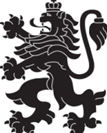 РЕПУБЛИКА БЪЛГАРИЯМинистерство на здравеопазванетоРегионална здравна инспекция-ДобричСЕДМИЧЕН ОПЕРАТИВЕН БЮЛЕТИН НА РЗИ-ДОБРИЧза периода – 14.07- 20.07.2023 г. (29-та седмица)  0-4 г.5-14 г.15-29 г.30-64 г+65 г.общоЗаболяемост %оо104-1-1518,92 %оо